Аквапарк "Ривьера", г. Казань
Выезды с трансфером из Соликамска, Березников, Добрянки и Полазны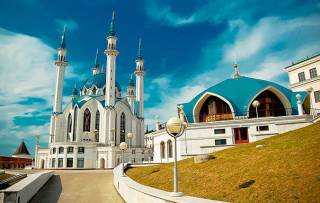 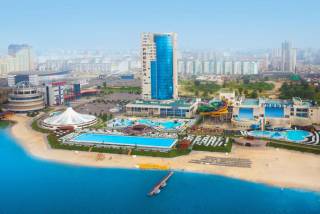 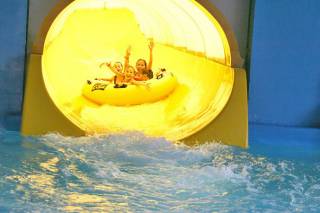 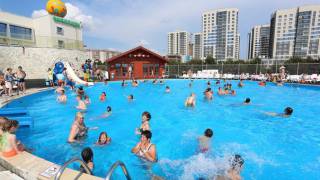 Продолжительность:Продолжительность:Продолжительность:1 день + 2 ночных переезда1 день + 2 ночных переезда1 день + 2 ночных переезда1 день + 2 ночных переезда1 день + 2 ночных переезда1 день + 2 ночных переездаКраткое описание:Краткое описание:Краткое описание:Казанский Аквапарк «РИВЬЕРА» — крупнейший в России и один из самых больших в Европе. С каждым годом все больше и больше туристов становятся поклонниками этого уникального места отдыха, где можно повернуть время вспять и снова попасть в жаркое лето. Более 50 различных аттракционов созданы специально для того, чтобы каждый нашел себе развлечение по душе, испытал настоящий всплеск эмоций и почувствовал волшебную и целительную силу воды! Маленькие посетители аквапарка с радостным визгом покоряют вершины веселых детских аттракционов или штурмуют настоящий пиратский форт с водяными пушками и безопасными горками. Приглашаем вас в это незабываемое и веселое путешествие в столицу Татарстана - Казань!Казанский Аквапарк «РИВЬЕРА» — крупнейший в России и один из самых больших в Европе. С каждым годом все больше и больше туристов становятся поклонниками этого уникального места отдыха, где можно повернуть время вспять и снова попасть в жаркое лето. Более 50 различных аттракционов созданы специально для того, чтобы каждый нашел себе развлечение по душе, испытал настоящий всплеск эмоций и почувствовал волшебную и целительную силу воды! Маленькие посетители аквапарка с радостным визгом покоряют вершины веселых детских аттракционов или штурмуют настоящий пиратский форт с водяными пушками и безопасными горками. Приглашаем вас в это незабываемое и веселое путешествие в столицу Татарстана - Казань!Казанский Аквапарк «РИВЬЕРА» — крупнейший в России и один из самых больших в Европе. С каждым годом все больше и больше туристов становятся поклонниками этого уникального места отдыха, где можно повернуть время вспять и снова попасть в жаркое лето. Более 50 различных аттракционов созданы специально для того, чтобы каждый нашел себе развлечение по душе, испытал настоящий всплеск эмоций и почувствовал волшебную и целительную силу воды! Маленькие посетители аквапарка с радостным визгом покоряют вершины веселых детских аттракционов или штурмуют настоящий пиратский форт с водяными пушками и безопасными горками. Приглашаем вас в это незабываемое и веселое путешествие в столицу Татарстана - Казань!Казанский Аквапарк «РИВЬЕРА» — крупнейший в России и один из самых больших в Европе. С каждым годом все больше и больше туристов становятся поклонниками этого уникального места отдыха, где можно повернуть время вспять и снова попасть в жаркое лето. Более 50 различных аттракционов созданы специально для того, чтобы каждый нашел себе развлечение по душе, испытал настоящий всплеск эмоций и почувствовал волшебную и целительную силу воды! Маленькие посетители аквапарка с радостным визгом покоряют вершины веселых детских аттракционов или штурмуют настоящий пиратский форт с водяными пушками и безопасными горками. Приглашаем вас в это незабываемое и веселое путешествие в столицу Татарстана - Казань!Казанский Аквапарк «РИВЬЕРА» — крупнейший в России и один из самых больших в Европе. С каждым годом все больше и больше туристов становятся поклонниками этого уникального места отдыха, где можно повернуть время вспять и снова попасть в жаркое лето. Более 50 различных аттракционов созданы специально для того, чтобы каждый нашел себе развлечение по душе, испытал настоящий всплеск эмоций и почувствовал волшебную и целительную силу воды! Маленькие посетители аквапарка с радостным визгом покоряют вершины веселых детских аттракционов или штурмуют настоящий пиратский форт с водяными пушками и безопасными горками. Приглашаем вас в это незабываемое и веселое путешествие в столицу Татарстана - Казань!Казанский Аквапарк «РИВЬЕРА» — крупнейший в России и один из самых больших в Европе. С каждым годом все больше и больше туристов становятся поклонниками этого уникального места отдыха, где можно повернуть время вспять и снова попасть в жаркое лето. Более 50 различных аттракционов созданы специально для того, чтобы каждый нашел себе развлечение по душе, испытал настоящий всплеск эмоций и почувствовал волшебную и целительную силу воды! Маленькие посетители аквапарка с радостным визгом покоряют вершины веселых детских аттракционов или штурмуют настоящий пиратский форт с водяными пушками и безопасными горками. Приглашаем вас в это незабываемое и веселое путешествие в столицу Татарстана - Казань!Программа тура с аквапарком:Программа тура с аквапарком:Программа тура с аквапарком:1 день15.30 – г. Соликамск, автовокзал, ул. Набережная, 96
16.15 – г. Березники, ТЦ «Оранж Молл», ул. Пятилетки, 150
19.15 – г. Добрянка, перекресток ул. Советской и ул. Победы ("Пяточек")
20.00 – пос. Полазна, ул. Трухина, 54 (от старой автостанции)
21.00 - прибытие из Соликамска, Березников, Добрянки, Полазны (ожидание отправления в Казань 1 час)
22.00 - Отправление в Казань.2 день
08.00 - Завтрак в кафе.
08.30 - Обзорная экскурсия по Казани с посещением Казанского кремля (вход в Кремль оплачивается дополнительно). Благовещенский собор 16 в. Центр семьи "Казан", объекты Универсиады, мост Миллениум; Старотатарская слобода, озеро Кабан, татарская деревня, кукольный театр; Казанский Кремль, мечеть Кул-Шариф, Казанский Богородицкий монастырь с Казанской иконой Божьей Матери, падающая Башня Сююмбике.
12.00 - 16.00 Посещение аквапарка «РИВЬЕРА» (4 часа).
16.30 - 17.00 Обед в кафе.
17.30 - 20.30 Посещение торгового комплекса ИКЕА, МЕГА.
20.30 - Отъезд в Пермь от торгового комплекса ИКЕА.

3 день
10.00 Прибытие в Пермь.1 день15.30 – г. Соликамск, автовокзал, ул. Набережная, 96
16.15 – г. Березники, ТЦ «Оранж Молл», ул. Пятилетки, 150
19.15 – г. Добрянка, перекресток ул. Советской и ул. Победы ("Пяточек")
20.00 – пос. Полазна, ул. Трухина, 54 (от старой автостанции)
21.00 - прибытие из Соликамска, Березников, Добрянки, Полазны (ожидание отправления в Казань 1 час)
22.00 - Отправление в Казань.2 день
08.00 - Завтрак в кафе.
08.30 - Обзорная экскурсия по Казани с посещением Казанского кремля (вход в Кремль оплачивается дополнительно). Благовещенский собор 16 в. Центр семьи "Казан", объекты Универсиады, мост Миллениум; Старотатарская слобода, озеро Кабан, татарская деревня, кукольный театр; Казанский Кремль, мечеть Кул-Шариф, Казанский Богородицкий монастырь с Казанской иконой Божьей Матери, падающая Башня Сююмбике.
12.00 - 16.00 Посещение аквапарка «РИВЬЕРА» (4 часа).
16.30 - 17.00 Обед в кафе.
17.30 - 20.30 Посещение торгового комплекса ИКЕА, МЕГА.
20.30 - Отъезд в Пермь от торгового комплекса ИКЕА.

3 день
10.00 Прибытие в Пермь.1 день15.30 – г. Соликамск, автовокзал, ул. Набережная, 96
16.15 – г. Березники, ТЦ «Оранж Молл», ул. Пятилетки, 150
19.15 – г. Добрянка, перекресток ул. Советской и ул. Победы ("Пяточек")
20.00 – пос. Полазна, ул. Трухина, 54 (от старой автостанции)
21.00 - прибытие из Соликамска, Березников, Добрянки, Полазны (ожидание отправления в Казань 1 час)
22.00 - Отправление в Казань.2 день
08.00 - Завтрак в кафе.
08.30 - Обзорная экскурсия по Казани с посещением Казанского кремля (вход в Кремль оплачивается дополнительно). Благовещенский собор 16 в. Центр семьи "Казан", объекты Универсиады, мост Миллениум; Старотатарская слобода, озеро Кабан, татарская деревня, кукольный театр; Казанский Кремль, мечеть Кул-Шариф, Казанский Богородицкий монастырь с Казанской иконой Божьей Матери, падающая Башня Сююмбике.
12.00 - 16.00 Посещение аквапарка «РИВЬЕРА» (4 часа).
16.30 - 17.00 Обед в кафе.
17.30 - 20.30 Посещение торгового комплекса ИКЕА, МЕГА.
20.30 - Отъезд в Пермь от торгового комплекса ИКЕА.

3 день
10.00 Прибытие в Пермь.1 день15.30 – г. Соликамск, автовокзал, ул. Набережная, 96
16.15 – г. Березники, ТЦ «Оранж Молл», ул. Пятилетки, 150
19.15 – г. Добрянка, перекресток ул. Советской и ул. Победы ("Пяточек")
20.00 – пос. Полазна, ул. Трухина, 54 (от старой автостанции)
21.00 - прибытие из Соликамска, Березников, Добрянки, Полазны (ожидание отправления в Казань 1 час)
22.00 - Отправление в Казань.2 день
08.00 - Завтрак в кафе.
08.30 - Обзорная экскурсия по Казани с посещением Казанского кремля (вход в Кремль оплачивается дополнительно). Благовещенский собор 16 в. Центр семьи "Казан", объекты Универсиады, мост Миллениум; Старотатарская слобода, озеро Кабан, татарская деревня, кукольный театр; Казанский Кремль, мечеть Кул-Шариф, Казанский Богородицкий монастырь с Казанской иконой Божьей Матери, падающая Башня Сююмбике.
12.00 - 16.00 Посещение аквапарка «РИВЬЕРА» (4 часа).
16.30 - 17.00 Обед в кафе.
17.30 - 20.30 Посещение торгового комплекса ИКЕА, МЕГА.
20.30 - Отъезд в Пермь от торгового комплекса ИКЕА.

3 день
10.00 Прибытие в Пермь.1 день15.30 – г. Соликамск, автовокзал, ул. Набережная, 96
16.15 – г. Березники, ТЦ «Оранж Молл», ул. Пятилетки, 150
19.15 – г. Добрянка, перекресток ул. Советской и ул. Победы ("Пяточек")
20.00 – пос. Полазна, ул. Трухина, 54 (от старой автостанции)
21.00 - прибытие из Соликамска, Березников, Добрянки, Полазны (ожидание отправления в Казань 1 час)
22.00 - Отправление в Казань.2 день
08.00 - Завтрак в кафе.
08.30 - Обзорная экскурсия по Казани с посещением Казанского кремля (вход в Кремль оплачивается дополнительно). Благовещенский собор 16 в. Центр семьи "Казан", объекты Универсиады, мост Миллениум; Старотатарская слобода, озеро Кабан, татарская деревня, кукольный театр; Казанский Кремль, мечеть Кул-Шариф, Казанский Богородицкий монастырь с Казанской иконой Божьей Матери, падающая Башня Сююмбике.
12.00 - 16.00 Посещение аквапарка «РИВЬЕРА» (4 часа).
16.30 - 17.00 Обед в кафе.
17.30 - 20.30 Посещение торгового комплекса ИКЕА, МЕГА.
20.30 - Отъезд в Пермь от торгового комплекса ИКЕА.

3 день
10.00 Прибытие в Пермь.1 день15.30 – г. Соликамск, автовокзал, ул. Набережная, 96
16.15 – г. Березники, ТЦ «Оранж Молл», ул. Пятилетки, 150
19.15 – г. Добрянка, перекресток ул. Советской и ул. Победы ("Пяточек")
20.00 – пос. Полазна, ул. Трухина, 54 (от старой автостанции)
21.00 - прибытие из Соликамска, Березников, Добрянки, Полазны (ожидание отправления в Казань 1 час)
22.00 - Отправление в Казань.2 день
08.00 - Завтрак в кафе.
08.30 - Обзорная экскурсия по Казани с посещением Казанского кремля (вход в Кремль оплачивается дополнительно). Благовещенский собор 16 в. Центр семьи "Казан", объекты Универсиады, мост Миллениум; Старотатарская слобода, озеро Кабан, татарская деревня, кукольный театр; Казанский Кремль, мечеть Кул-Шариф, Казанский Богородицкий монастырь с Казанской иконой Божьей Матери, падающая Башня Сююмбике.
12.00 - 16.00 Посещение аквапарка «РИВЬЕРА» (4 часа).
16.30 - 17.00 Обед в кафе.
17.30 - 20.30 Посещение торгового комплекса ИКЕА, МЕГА.
20.30 - Отъезд в Пермь от торгового комплекса ИКЕА.

3 день
10.00 Прибытие в Пермь.Проживание:Проживание:Проживание:Нет, ночные переезды в автобусе.Нет, ночные переезды в автобусе.Нет, ночные переезды в автобусе.Нет, ночные переезды в автобусе.Нет, ночные переезды в автобусе.Нет, ночные переезды в автобусе.В стоимость входит:В стоимость входит:В стоимость входит:Проезд на комфортабельном автобусе туристического класса, обзорная экскурсия по Казани, завтрак и обед, входной билет в аквапарк на 4 часа

** входной билет в аквапарк: «безлимит» из программы исключается ОБЕД (туристы самостоятельно добираются к месту отправления автобуса – торговому комплексу ИКЕА)

* возможно изменения в расписании программы тураПроезд на комфортабельном автобусе туристического класса, обзорная экскурсия по Казани, завтрак и обед, входной билет в аквапарк на 4 часа

** входной билет в аквапарк: «безлимит» из программы исключается ОБЕД (туристы самостоятельно добираются к месту отправления автобуса – торговому комплексу ИКЕА)

* возможно изменения в расписании программы тураПроезд на комфортабельном автобусе туристического класса, обзорная экскурсия по Казани, завтрак и обед, входной билет в аквапарк на 4 часа

** входной билет в аквапарк: «безлимит» из программы исключается ОБЕД (туристы самостоятельно добираются к месту отправления автобуса – торговому комплексу ИКЕА)

* возможно изменения в расписании программы тураПроезд на комфортабельном автобусе туристического класса, обзорная экскурсия по Казани, завтрак и обед, входной билет в аквапарк на 4 часа

** входной билет в аквапарк: «безлимит» из программы исключается ОБЕД (туристы самостоятельно добираются к месту отправления автобуса – торговому комплексу ИКЕА)

* возможно изменения в расписании программы тураПроезд на комфортабельном автобусе туристического класса, обзорная экскурсия по Казани, завтрак и обед, входной билет в аквапарк на 4 часа

** входной билет в аквапарк: «безлимит» из программы исключается ОБЕД (туристы самостоятельно добираются к месту отправления автобуса – торговому комплексу ИКЕА)

* возможно изменения в расписании программы тураПроезд на комфортабельном автобусе туристического класса, обзорная экскурсия по Казани, завтрак и обед, входной билет в аквапарк на 4 часа

** входной билет в аквапарк: «безлимит» из программы исключается ОБЕД (туристы самостоятельно добираются к месту отправления автобуса – торговому комплексу ИКЕА)

* возможно изменения в расписании программы тураДополнительно обязательно оплачивается в офисе при бронировании:Дополнительно обязательно оплачивается в офисе при бронировании:Дополнительно обязательно оплачивается в офисе при бронировании:Если необходим трансфер - только ТУДА из Соликамска, Березников + 500 руб./чел
из Добрянки, Полазны +250 руб./челЕсли необходим трансфер - только ТУДА из Соликамска, Березников + 500 руб./чел
из Добрянки, Полазны +250 руб./челЕсли необходим трансфер - только ТУДА из Соликамска, Березников + 500 руб./чел
из Добрянки, Полазны +250 руб./челЕсли необходим трансфер - только ТУДА из Соликамска, Березников + 500 руб./чел
из Добрянки, Полазны +250 руб./челЕсли необходим трансфер - только ТУДА из Соликамска, Березников + 500 руб./чел
из Добрянки, Полазны +250 руб./челЕсли необходим трансфер - только ТУДА из Соликамска, Березников + 500 руб./чел
из Добрянки, Полазны +250 руб./челДополнительно обязательно оплачивается в ходе тура:Дополнительно обязательно оплачивается в ходе тура:Дополнительно обязательно оплачивается в ходе тура:Входная плата в Кремль (110 руб. – взрослые, 80 руб. – льготные категории, дети).Входная плата в Кремль (110 руб. – взрослые, 80 руб. – льготные категории, дети).Входная плата в Кремль (110 руб. – взрослые, 80 руб. – льготные категории, дети).Входная плата в Кремль (110 руб. – взрослые, 80 руб. – льготные категории, дети).Входная плата в Кремль (110 руб. – взрослые, 80 руб. – льготные категории, дети).Входная плата в Кремль (110 руб. – взрослые, 80 руб. – льготные категории, дети).Дополнительно по желанию оплачивается:Дополнительно по желанию оплачивается:Дополнительно по желанию оплачивается:Ужин, сувениры.Ужин, сувениры.Ужин, сувениры.Ужин, сувениры.Ужин, сувениры.Ужин, сувениры.Комментарий агента:Комментарий агента:Комментарий агента:Отличный вариант развлекательно-познавательного путешествия на выходные! Тур подходит для всех категорий туристов, однако стоит учитывать, что 2 ночи туристы проведут в автобусе, что может вызвать значительные неудобства для туристов младше 3-х лет и беременных женщин. Аквапарк «Ривьера» - самый большой крытый аквапарк в России – рекомендуем!Отличный вариант развлекательно-познавательного путешествия на выходные! Тур подходит для всех категорий туристов, однако стоит учитывать, что 2 ночи туристы проведут в автобусе, что может вызвать значительные неудобства для туристов младше 3-х лет и беременных женщин. Аквапарк «Ривьера» - самый большой крытый аквапарк в России – рекомендуем!Отличный вариант развлекательно-познавательного путешествия на выходные! Тур подходит для всех категорий туристов, однако стоит учитывать, что 2 ночи туристы проведут в автобусе, что может вызвать значительные неудобства для туристов младше 3-х лет и беременных женщин. Аквапарк «Ривьера» - самый большой крытый аквапарк в России – рекомендуем!Отличный вариант развлекательно-познавательного путешествия на выходные! Тур подходит для всех категорий туристов, однако стоит учитывать, что 2 ночи туристы проведут в автобусе, что может вызвать значительные неудобства для туристов младше 3-х лет и беременных женщин. Аквапарк «Ривьера» - самый большой крытый аквапарк в России – рекомендуем!Отличный вариант развлекательно-познавательного путешествия на выходные! Тур подходит для всех категорий туристов, однако стоит учитывать, что 2 ночи туристы проведут в автобусе, что может вызвать значительные неудобства для туристов младше 3-х лет и беременных женщин. Аквапарк «Ривьера» - самый большой крытый аквапарк в России – рекомендуем!Отличный вариант развлекательно-познавательного путешествия на выходные! Тур подходит для всех категорий туристов, однако стоит учитывать, что 2 ночи туристы проведут в автобусе, что может вызвать значительные неудобства для туристов младше 3-х лет и беременных женщин. Аквапарк «Ривьера» - самый большой крытый аквапарк в России – рекомендуем!Рекомендуется взять с собой:Рекомендуется взять с собой:Рекомендуется взять с собой:Для экскурсии: фотоаппарат, деньги на сувениры и ужин.
Для посещения аквапарка: сланцы, принадлежности для душа, купальник (плавки) без металлических деталей.
Для поездки в автобусе: плед, подушечка, кружка, перекус. ОБЯЗАТЕЛЬНО НАЛИЧИЕ МАСКИ в период коронавируса!Для экскурсии: фотоаппарат, деньги на сувениры и ужин.
Для посещения аквапарка: сланцы, принадлежности для душа, купальник (плавки) без металлических деталей.
Для поездки в автобусе: плед, подушечка, кружка, перекус. ОБЯЗАТЕЛЬНО НАЛИЧИЕ МАСКИ в период коронавируса!Для экскурсии: фотоаппарат, деньги на сувениры и ужин.
Для посещения аквапарка: сланцы, принадлежности для душа, купальник (плавки) без металлических деталей.
Для поездки в автобусе: плед, подушечка, кружка, перекус. ОБЯЗАТЕЛЬНО НАЛИЧИЕ МАСКИ в период коронавируса!Для экскурсии: фотоаппарат, деньги на сувениры и ужин.
Для посещения аквапарка: сланцы, принадлежности для душа, купальник (плавки) без металлических деталей.
Для поездки в автобусе: плед, подушечка, кружка, перекус. ОБЯЗАТЕЛЬНО НАЛИЧИЕ МАСКИ в период коронавируса!Для экскурсии: фотоаппарат, деньги на сувениры и ужин.
Для посещения аквапарка: сланцы, принадлежности для душа, купальник (плавки) без металлических деталей.
Для поездки в автобусе: плед, подушечка, кружка, перекус. ОБЯЗАТЕЛЬНО НАЛИЧИЕ МАСКИ в период коронавируса!Для экскурсии: фотоаппарат, деньги на сувениры и ужин.
Для посещения аквапарка: сланцы, принадлежности для душа, купальник (плавки) без металлических деталей.
Для поездки в автобусе: плед, подушечка, кружка, перекус. ОБЯЗАТЕЛЬНО НАЛИЧИЕ МАСКИ в период коронавируса!Скидки:Скидки:Скидки:При групповых заявках - делается перерасчёт.Туристам, выезжающим из Удмуртии, - 300 руб./челПри групповых заявках - делается перерасчёт.Туристам, выезжающим из Удмуртии, - 300 руб./челПри групповых заявках - делается перерасчёт.Туристам, выезжающим из Удмуртии, - 300 руб./челПри групповых заявках - делается перерасчёт.Туристам, выезжающим из Удмуртии, - 300 руб./челПри групповых заявках - делается перерасчёт.Туристам, выезжающим из Удмуртии, - 300 руб./челПри групповых заявках - делается перерасчёт.Туристам, выезжающим из Удмуртии, - 300 руб./челМесто и время отправления:Место и время отправления:Место и время отправления:15.30 – г. Соликамск, автовокзал, ул. Набережная, 96
16.15 – г. Березники, ТЦ «Оранж Молл», ул. Пятилетки, 150
19.15 – г. Добрянка, ул. Победы, 11 
20.00 – пос. Полазна, ул. Трухина, 54 (от старой автостанции)
22.00 - г. Пермь, ул. Ленина, 53 ("Театр-Театр") 
22.15 - р-н Закамск (ост. Лядова) 
22.40 - г. Краснокамск (ост. Фабрика Гознак) 
23.00 - Нытвенский отворот
23.30 - Очерский отворот
00.00 (УДМ) - г. Воткинск, на трассе, кафе "У моста" или АЗС Лукойл, ул. Гагарина, 129
01.00 (УДМ) - г. Ижевск, ул. Автозаводская ул., 3А, ТРК Столица 
02.00 (УДМ) - г. Можга, ул. имени Ф.Я. Фалалеева, 10, кафе "Турист"15.30 – г. Соликамск, автовокзал, ул. Набережная, 96
16.15 – г. Березники, ТЦ «Оранж Молл», ул. Пятилетки, 150
19.15 – г. Добрянка, ул. Победы, 11 
20.00 – пос. Полазна, ул. Трухина, 54 (от старой автостанции)
22.00 - г. Пермь, ул. Ленина, 53 ("Театр-Театр") 
22.15 - р-н Закамск (ост. Лядова) 
22.40 - г. Краснокамск (ост. Фабрика Гознак) 
23.00 - Нытвенский отворот
23.30 - Очерский отворот
00.00 (УДМ) - г. Воткинск, на трассе, кафе "У моста" или АЗС Лукойл, ул. Гагарина, 129
01.00 (УДМ) - г. Ижевск, ул. Автозаводская ул., 3А, ТРК Столица 
02.00 (УДМ) - г. Можга, ул. имени Ф.Я. Фалалеева, 10, кафе "Турист"15.30 – г. Соликамск, автовокзал, ул. Набережная, 96
16.15 – г. Березники, ТЦ «Оранж Молл», ул. Пятилетки, 150
19.15 – г. Добрянка, ул. Победы, 11 
20.00 – пос. Полазна, ул. Трухина, 54 (от старой автостанции)
22.00 - г. Пермь, ул. Ленина, 53 ("Театр-Театр") 
22.15 - р-н Закамск (ост. Лядова) 
22.40 - г. Краснокамск (ост. Фабрика Гознак) 
23.00 - Нытвенский отворот
23.30 - Очерский отворот
00.00 (УДМ) - г. Воткинск, на трассе, кафе "У моста" или АЗС Лукойл, ул. Гагарина, 129
01.00 (УДМ) - г. Ижевск, ул. Автозаводская ул., 3А, ТРК Столица 
02.00 (УДМ) - г. Можга, ул. имени Ф.Я. Фалалеева, 10, кафе "Турист"15.30 – г. Соликамск, автовокзал, ул. Набережная, 96
16.15 – г. Березники, ТЦ «Оранж Молл», ул. Пятилетки, 150
19.15 – г. Добрянка, ул. Победы, 11 
20.00 – пос. Полазна, ул. Трухина, 54 (от старой автостанции)
22.00 - г. Пермь, ул. Ленина, 53 ("Театр-Театр") 
22.15 - р-н Закамск (ост. Лядова) 
22.40 - г. Краснокамск (ост. Фабрика Гознак) 
23.00 - Нытвенский отворот
23.30 - Очерский отворот
00.00 (УДМ) - г. Воткинск, на трассе, кафе "У моста" или АЗС Лукойл, ул. Гагарина, 129
01.00 (УДМ) - г. Ижевск, ул. Автозаводская ул., 3А, ТРК Столица 
02.00 (УДМ) - г. Можга, ул. имени Ф.Я. Фалалеева, 10, кафе "Турист"15.30 – г. Соликамск, автовокзал, ул. Набережная, 96
16.15 – г. Березники, ТЦ «Оранж Молл», ул. Пятилетки, 150
19.15 – г. Добрянка, ул. Победы, 11 
20.00 – пос. Полазна, ул. Трухина, 54 (от старой автостанции)
22.00 - г. Пермь, ул. Ленина, 53 ("Театр-Театр") 
22.15 - р-н Закамск (ост. Лядова) 
22.40 - г. Краснокамск (ост. Фабрика Гознак) 
23.00 - Нытвенский отворот
23.30 - Очерский отворот
00.00 (УДМ) - г. Воткинск, на трассе, кафе "У моста" или АЗС Лукойл, ул. Гагарина, 129
01.00 (УДМ) - г. Ижевск, ул. Автозаводская ул., 3А, ТРК Столица 
02.00 (УДМ) - г. Можга, ул. имени Ф.Я. Фалалеева, 10, кафе "Турист"15.30 – г. Соликамск, автовокзал, ул. Набережная, 96
16.15 – г. Березники, ТЦ «Оранж Молл», ул. Пятилетки, 150
19.15 – г. Добрянка, ул. Победы, 11 
20.00 – пос. Полазна, ул. Трухина, 54 (от старой автостанции)
22.00 - г. Пермь, ул. Ленина, 53 ("Театр-Театр") 
22.15 - р-н Закамск (ост. Лядова) 
22.40 - г. Краснокамск (ост. Фабрика Гознак) 
23.00 - Нытвенский отворот
23.30 - Очерский отворот
00.00 (УДМ) - г. Воткинск, на трассе, кафе "У моста" или АЗС Лукойл, ул. Гагарина, 129
01.00 (УДМ) - г. Ижевск, ул. Автозаводская ул., 3А, ТРК Столица 
02.00 (УДМ) - г. Можга, ул. имени Ф.Я. Фалалеева, 10, кафе "Турист"Необходимые документы для поездки:Необходимые документы для поездки:Необходимые документы для поездки:Мед. полис, пенсионное удостоверение (студенческий билет, свидетельство о рождении).Мед. полис, пенсионное удостоверение (студенческий билет, свидетельство о рождении).Мед. полис, пенсионное удостоверение (студенческий билет, свидетельство о рождении).Мед. полис, пенсионное удостоверение (студенческий билет, свидетельство о рождении).Мед. полис, пенсионное удостоверение (студенческий билет, свидетельство о рождении).Мед. полис, пенсионное удостоверение (студенческий билет, свидетельство о рождении).Стоимость на 1 чел.Стоимость на 1 чел.Стоимость на 1 чел.Стоимость на 1 чел.Стоимость на 1 чел.Стоимость на 1 чел.Стоимость на 1 чел.Стоимость на 1 чел.Стоимость на 1 чел.ДатаДата4 часа4 часа4 часа4 часабезлимитбезлимитбезлимитДатаДатавзрослыйпенсионер
студент
дети 13-17пенсионер
студент
дети 13-17дети 5-12взрослыйпенсионер
студент
дети 13-17дети 5-1223.04.202123.04.2021520050005000490056005400530007.05.202107.05.2021560054005400520064006200600004.06.202104.06.2021520050005000490056005400530018.06.202118.06.2021520050005000490056005400530002.07.202102.07.2021520050005000490056005400530016.07.202116.07.2021520050005000490056005400530030.07.202130.07.2021520050005000490056005400530013.08.202113.08.2021520050005000490056005400530027.08.202127.08.20215200500050004900560054005300Дети 0-4 года или ниже 120 см:Дети 0-4 года или ниже 120 см:Дети 0-4 года или ниже 120 см:Дети 0-4 года или ниже 120 см:Дети 0-4 года или ниже 120 см:Дети 0-4 года или ниже 120 см:Дети 0-4 года или ниже 120 см:Дети 0-4 года или ниже 120 см:3500Без аквапарка (все категории туристов):Без аквапарка (все категории туристов):Без аквапарка (все категории туристов):Без аквапарка (все категории туристов):Без аквапарка (все категории туристов):Без аквапарка (все категории туристов):Без аквапарка (все категории туристов):Без аквапарка (все категории туристов):3500Скидка от цен для туристов из Удмуртии:Скидка от цен для туристов из Удмуртии:Скидка от цен для туристов из Удмуртии:Скидка от цен для туристов из Удмуртии:Скидка от цен для туристов из Удмуртии:Скидка от цен для туристов из Удмуртии:Скидка от цен для туристов из Удмуртии:Скидка от цен для туристов из Удмуртии:минус 300 рСкидка от цен на последний ряд:Скидка от цен на последний ряд:Скидка от цен на последний ряд:Скидка от цен на последний ряд:Скидка от цен на последний ряд:Скидка от цен на последний ряд:Скидка от цен на последний ряд:Скидка от цен на последний ряд:минус 300 р